Załącznik nr 9Do Zarządzenia nr 1/2024Dyrektora PUP w Przysusze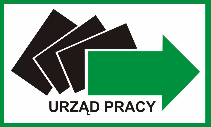 REGULAMIN PRZYZNAWANIA JEDNORAZOWO ŚRODKÓW NA ROZPOCZĘCIE DZIAŁALNOŚCI GOSPODARCZEJ W POWIATOWYM URZĘDZIE PRACY W PRZYSUSZEPrzysucha styczeń 2024Rozdział I Postanowienia ogólne§ 1Ilekroć w Kryteriach jest mowa o:Staroście - oznacza to Starostę Przysuskiego z upoważnienia, którego działa Dyrektor Powiatowego Urzędu Pracy w Przysusze lub inna upoważniona osoba;Dyrektorze - oznacza to Dyrektora Powiatowego Urzędu Pracy w Przysusze lub inną upoważnioną osobę;Urzędzie - oznacza to Powiatowy Urząd Pracy w Przysusze ul. Szkolna 7, 26-400 PrzysuchaUstawie - należy przez to rozumieć ustawę z dnia 20 kwietnia 2004 r. o promocji zatrudnienia i instytucjach rynku pracy (Dz. U. z 2023r., poz. 735  t.j.).;Rozporządzeniu - należy przez to rozumieć Rozporządzenie Ministra Pracy i Polityki Społecznej z dnia 14 lipca 2017r r. w sprawie dokonywania z Funduszu Pracy refundacji kosztów wyposażenia lub doposażenia stanowiska pracy dla skierowanego bezrobotnego oraz przyznawania środków na podjęcie działalności gospodarczej (Dz. U. z 2022 r., poz. 243 t.j.);Umowie - należy przez to rozumieć umowę cywilnoprawną zawartą pomiędzy Starostą Powiatu Przysuskiego z upoważnienia, którego działa Dyrektor Powiatowego Urzędu Pracy w Przysusze, a wnioskodawcą;Wnioskodawcy – należy przez to rozumieć osobę bezrobotną, absolwenta CIS, absolwenta KIS lub opiekuna ubiegających się o jednorazowe środki, zamierzających podjąć działalność gospodarczą. Nabór wniosków o dofinansowanie działalności gospodarczej odbywa się w terminach naboru ustalonych przez Dyrektora po opublikowaniu informacji o naborze na stronie internetowej urzędu. Dyrektor może zawiesić nabór wniosków lub ogłosić dodatkowy termin naboru po uprzednim ogłoszeniu stosownego komunikatu na stronie urzędu.Absolwent CIS – oznacza absolwenta centrum integracji społecznej, o którym mowa 
w art. 2 pkt 1a ustawy z dnia 13 czerwca 2003 r. o zatrudnieniu socjalnym (Dz. U. 2022 poz. 2241 t.j.).Absolwent KIS – oznacza absolwenta klubu integracji społecznej, o którym mowa w art. 2 
pkt 1b ustawy z dnia 13 czerwca 2003 r. o zatrudnieniu socjalnymOpiekunie osoby niepełnosprawnej - oznacza to członków rodziny, w rozumieniu art. 3 ustawy z dnia 4 listopada 2016 r. o wsparciu kobiet w ciąży i rodzin "Za życiem" (Dz. U. z 2023 poz. 1923 t.j), opiekujących się dzieckiem z orzeczeniem o niepełnosprawności łącznie ze wskazaniami: konieczności stałej lub długotrwałej opieki lub pomocy innej osoby w związku ze znacznie ograniczoną możliwością samodzielnej egzystencji oraz konieczności stałego współudziału na co dzień opiekuna dziecka w procesie jego leczenia, rehabilitacji i edukacji lub osobą niepełnosprawną ze znacznym stopniem niepełnosprawności. Wprowadzenie niniejszych Kryteriów ma na celu racjonalne gospodarowanie środkami Funduszu Pracy a także zwiększenie mobilności zawodowej bezrobotnych i zwiększenie poziomu zatrudnienia.§ 2Pomoc, o której mowa wyżej udzielana jest na podstawie:art. 46. ustawy z dnia 20.04.2004 r. o promocji zatrudnienia i instytucjach rynku Rozporządzenia MRPiPS z dnia 14 lipca 2017r r. w sprawie dokonywania z Funduszu Pracy refundacji kosztów wyposażenia lub doposażenia stanowiska pracy dla skierowanego bezrobotnego oraz przyznawania bezrobotnemu środków na podjęcie działalności gospodarczej Rozporządzenia Komisji (UE) Nr 1407/2013 z dnia 18.12.2013r. w sprawie stosowania art. 107 i 108 Traktatu o funkcjonowania Unii Europejskiej do pomocy de minimis (Dz. Urz. UE L 352 z 24.12.2013r. str.1 )Ustawy z dnia 23 kwietnia 1964r. Kodeks cywilny (Dz. U. z 2023 r., poz. 1610 t.j.)Ustawy z dnia 06.03.2018. prawo przedsiębiorców  (Dz. U. z 2023, poz. 221 t.j.).Ustawy z dnia 6 czerwca 1997 r. Kodeks karny (Dz. U. z 2022, poz.1138 t.j. ).Ustawy z dnia 28 października 2002 r. o odpowiedzialności podmiotów zbiorowych za czyny zabronione pod groźbą kary ( tekst jedn. Dz. U. 2023 r. poz. 659 t.j.)Ustawy z dnia 11 marca 2004 r. o podatków od towarów i usług (VAT) (Dz. U. z 2023r.,                 poz. 1570 t.j.) Ustawy z dnia 28.04.1936 r. prawo wekslowe (Dz. U. z 2022r. poz. 282 t.j.).Niniejszych kryteriów.Ustawy z dnia 30.04.2004 r. o postępowaniu w sprawach dotyczących pomocy publicznej (tekst jedn. Dz. U. 2023, poz. 702 t.j.).Rozdział IIWarunki składania wniosków o dofinansowanie podjęcia działalności gospodarczej.§ 3Do wniosku o dofinansowanie bezrobotny, absolwent CIS lub absolwent KIS dołączają oświadczenia o:1) nieotrzymaniu bezzwrotnych środków Funduszu Pracy lub innych bezzwrotnych środków publicznych na podjęcie działalności gospodarczej lub rolniczej, założenie lub przystąpienie do spółdzielni socjalnej;2) nieposiadaniu wpisu do ewidencji działalności gospodarczej, a w przypadku jego posiadania - oświadczenie o zakończeniu działalności gospodarczej w dniu przypadającym w okresie przed upływem co najmniej 12 miesięcy bezpośrednio poprzedzających dzień złożenia wniosku;3) niepodejmowaniu zatrudnienia w okresie 12 miesięcy od dnia rozpoczęcia prowadzenia działalności gospodarczej;4) niekaralności w okresie 2 lat przed dniem złożenia wniosku za przestępstwo przeciwko obrotowi gospodarczemu w rozumieniu ustawy z dnia 6 czerwca 1997 r. - Kodeks karny;5) zobowiązaniu się do prowadzenia działalności gospodarczej w okresie 12 miesięcy od dnia jej rozpoczęcia oraz nieskładania w tym okresie wniosku o zawieszenie jej wykonywania;6) niezłożeniu wniosku do innego starosty o przyznanie dofinansowania lub przyznanie jednorazowo środków na założenie lub przystąpienie do spółdzielni socjalnej.4.  Do wniosku o dofinansowanie opiekun dołącza oświadczenia, o których mowa w pkt 1 i pkt 3-6.5.  Do wniosku o dofinansowanie bezrobotny, absolwent CIS, absolwent KIS lub opiekun dołączają dodatkowo zaświadczenia lub oświadczenie i informacje, o których mowa poniżej:- zaświadczenia lub oświadczenie o pomocy de minimis w zakresie, o którym mowa w art. 37 ustawy z dnia 30 kwietnia 2004 r. o postępowaniu w sprawach dotyczących pomocy publicznej lub- informacje określone w przepisach wydanych na podstawie art. 37 ust. 2a ustawy z dnia 30 kwietnia 2004 r. o postępowaniu w sprawach dotyczących pomocy publicznej.§4Wniosek o dofinansowanie może być przez starostę uwzględniony w przypadku, gdy bezrobotny:1. spełnia łącznie warunki, o których mowa w § 3 ust. 3 i 5, oraz złożył kompletny i prawidłowo sporządzony wniosek, a starosta dysponuje środkami na jego sfinansowanie;2. w okresie 12 miesięcy bezpośrednio poprzedzających dzień złożenia wniosku:a) nie odmówił bez uzasadnionej przyczyny przyjęcia propozycji odpowiedniej pracy lub innej formy pomocy określonej w ustawie oraz udziału w działaniach w ramach Programu Aktywizacja i Integracja, o którym mowa w art. 62a ustawy,b) nie przerwał z własnej winy szkolenia, stażu, realizacji indywidualnego planu działania, udziału w działaniach w ramach Programu Aktywizacja i Integracja, o którym mowa w art. 62a ustawy, wykonywania prac społecznie użytecznych lub innej formy pomocy określonej w ustawie,c) po skierowaniu podjął szkolenie, przygotowanie zawodowe dorosłych, staż, prace społecznie użyteczne lub inną formę pomocy określoną w ustawie.3. Wniosek o dofinansowanie może być przez starostę uwzględniony w przypadku, gdy opiekun:a) spełnia łącznie warunki, o których mowa w § 3 ust. 4 i 5, oraz złożył kompletny i prawidłowo sporządzony wniosek, a starosta dysponuje środkami na jego sfinansowanie;b) w okresie 12 miesięcy bezpośrednio poprzedzających dzień złożenia wniosku nie przerwał z własnej winy szkolenia, stażu, pracy interwencyjnej, studiów podyplomowych, przygotowania zawodowego dorosłych.4.  Wniosek o dofinansowanie może być przez starostę uwzględniony w przypadku, gdy absolwent CIS lub absolwent KIS spełniają warunki, o których mowa w ust. 1 pkt 1.5.  O uwzględnieniu lub odmowie uwzględnienia wniosku o dofinansowanie starosta powiadamia bezrobotnego, absolwenta CIS, absolwenta KIS lub opiekuna w formie pisemnej w postaci papierowej, w terminie 30 dni od dnia złożenia kompletnego wniosku. W przypadku nieuwzględnienia wniosku starosta podaje przyczynę odmowy.§ 5Z OTRZYMANIA DOTACJI WYŁĄCZENI SĄ WNIOSKODAWCY którzy:prowadzili ten sam rodzaj działalności w okresie ostatnich 24 miesięcy.zamierzają „przejąć" działalność gospodarczą po członku rodziny (zakupić od członka rodziny towar, wyposażenie, maszyny, urządzenia).Za członka rodziny uważa się rodziców, współmałżonka, dzieci, rodzeństwo.zamierzają prowadzić ten sam rodzaj działalności gospodarczej jaka już istnieje pod adresem wskazanym we wniosku.planują prowadzenie działalności sezonowej, działalności związanej z wykorzystaniem automatów samosprzedających.których współmałżonek prowadził tą samą działalność w okresie ostatnich 24 miesięcy lub aktualnie prowadzi ją.których współmałżonek złożył wniosek o przyznanie środków na rozpoczęcie tej samej działalności, który nie został jeszcze rozpatrzony lub otrzymał środki na podjęcie tej samej działalności, a nie upłynął jeszcze termin do jej podjęcia.Jednorazowe środki na podjęcie działalności gospodarczej nie mogą być przyznane:na zakup akcji, obligacji, udziałów w spółkach, kaucje, zaliczki, leasing, spłatę zadłużeńna zakup nieruchomości, w tym zakup ziemi;na zakup, najem, dzierżawę lokalu;na zakup automatów (do gier zręcznościowych, do napojów itp.);na zakup pojazdów ( samochodu osobowego, ciężarowego, dostawczego) przeznaczonych do transportu drogowego związanego z prowadzeniem działalności zarobkowej w zakresie drogowego transportu towarowego, zakup pojazdów przeznaczonych do prowadzenia działalności zarobkowej w zakresie drogowego transportu osób, przyczep i lawet jeżeli związane są z wykonywaniem działalności zarobkowej w zakresie transportu;bezrobotnym, którzy nie posiadają lokalizacji dla planowanej działalności gospodarczej potwierdzonej tytułem własności lub umową najmu, dzierżawy, użyczenia zawartych na okres nie krótszy niż 12 m - cy (okres liczony od chwili rozpoczęcia działalności gospodarczej);bezrobotnym nie posiadającym uprawnień zawodowych, zezwoleń, licencji, koncesji wymaganych do prowadzenia określonego rodzaju działalności, jeżeli istnieje wymóg osobistego ich posiadania;na finansowanie działalności już po jej podjęciu (np. na opłacanie składek na ubezpieczenie społeczne, czynsz, wynagrodzenia);na pokrycie kosztów podłączenia mediów oraz finansowanie abonamentów (telefon, internet, monitoring);na finansowanie szkoleń;na działalność związaną ze sprzedażą środków odurzających i sklepy monopolowe,wydatki dotyczące kosztów budów i remontów (wydatki poniesione na usługi i materiały	związane z remontem i adaptacją lokalu);zakup wyposażenia niezwiązanego bezpośrednio z rodzajem wnioskowanej działalności	gospodarczej,zakup towarów powyżej 40% otrzymanych środków (towar handlowy tylko w przypadku profilu działalności handlowej)zakup towarów środków takich jak: czystości, dezynfekujących, pielęgnujących itp. do kwoty nie wyższej niż 3000zł. kosztów reklamy powyżej 10 % otrzymanych środków;zakup sprzętu, narzędzi , maszyn i urządzeń poniżej 100 zł;pokrycie kosztów transportu, przesyłki;zakup kasy fiskalnej.§ 6Jednorazowe środki na podjęcie działalności gospodarczej udzielane są w szczególności na zakup środków trwałych maszyn (urządzeń), narzędzi, przedmiotów niezbędnych do prowadzenia działalności gospodarczej, materiałów, towarów, usług i materiałów reklamowych, pokrycie kosztów pomocy prawnej, konsultacji i doradztwa związanych z prowadzeniem działalności gospodarczej.Jeżeli wnioskodawca zamierza w ramach otrzymanych środków:zakupić towar - koszty zakupów nie mogą przekroczyć 40% wnioskowanych środków,zakupić sprzęt używany - koszt zakupów nie może przekroczyć 50% wnioskowanych środków, ograniczenie nie dotyczy sprzętu i urządzeń, których pojedyncza, jednostkowa wartość przekracza wartość otrzymanych środków,przeznaczyć na reklamę - koszty nie mogą przekroczyć 10% wnioskowanych środków, na zakup nowych maszyn i urządzeń można przeznaczyć 100% dotacji,Dotacji powinna być rozliczana z rachunku bankowego wskazanego we wniosku o dofinasowanie, na które została przelana wartość dotacji przez Urząd Pracy lub w ramach płatności gotówkowej.§ 7Bezrobotny, absolwent CIS, absolwent KIS lub opiekun, zamierzający podjąć działalność gospodarczą, w tym polegającą na prowadzeniu żłobka lub klubu dziecięcego z miejscami integracyjnym lub polegającej na świadczeniu usług rehabilitacyjnych dla dzieci niepełnosprawnych, mogą złożyć do Starosty właściwego ze względu na miejsce zamieszkania lub pobytu, albo ze względu na miejsce prowadzenia działalności gospodarczej wniosek o dofinansowanie wraz z wymaganymi załącznikami.Jednorazowe środki mogą być przyznane wyłączenie na podjęcie działalności gospodarczej jako osoba fizyczna.Wnioski oceniane są przez Komisję powołaną do tego celu przez Dyrektora PUP Przysusze i uwzględniane w miarę posiadanych środków finansowych przeznaczonych na tę formę pomocy przez Urząd, po spełnieniu wszystkich wymogów formalnych przez wnioskodawcę.Rozpatrywane są tylko wnioski kompletne i prawidłowo sporządzone. Nie dopuszcza się modyfikacji wniosku.O uwzględnieniu lub odmowie uwzględnienia wniosku o dofinansowanie starosta powiadamia wnioskodawcę, w formie pisemnej, w terminie 30 dni od dnia złożenia kompletnego wniosku. W przypadku nieuwzględnienia wniosku starosta podaje przyczynę odmowy.W przypadku niemożności rozpatrzenia sprawy w terminie (np. konieczność uzupełnienia wniosku lub inne przyczyny) PUP Przysucha powiadamia wnioskodawcę o przyczynie zwłoki i wskaże nowy termin załatwienia sprawy.Wysokość przyznanych wnioskodawcy jednorazowo środków na podjęcie działalności gospodarczej nie może przekroczyć 6- krotnej wysokości przeciętnego wynagrodzenia. Umowy o udzielenie pomocy, o której mowa w niniejszych kryteriach zawierane są w formie pisemnej pod rygorem nieważności. Zmiana warunków umowy wymaga również formy pisemnej w postaci aneksu i może mieć miejsce na wniosek każdej ze stron.Przekazanie środków na podjęcie działalności gospodarczej następuje po podpisaniu umowy w miarę posiadanych przez PUP środków w terminie 14 dni od daty podpisania umowy.PUP w Przysusze zastrzega sobie prawo do wizyty monitorującej realizacji zobowiązań wynikających z zawartej umowy, w okresie 1 roku od udzielenia bezrobotnemu jednorazowo środków na podjęcie działalności gospodarczej. Po upływie w/w okresu Urząd żąda dokumentów potwierdzających wywiązanie się z przedmiotowej umowy, w tym dokumentów potwierdzających prowadzenie działalności gospodarczej przez okres minimum 12 miesięcy.Środki Funduszu Pracy oraz Europejskiego Funduszu Społecznego stanowią pomoc de minimis , zgodnie z treścią rozporządzenia, o którym mowa w § 2 pkt 3.Pomoc de minimis, nie może być przyznana, w przypadkach o których mowa w art. 1 ust. 1pkt a-e Rozporządzenia, o którym mowa w § 2 pkt 3 Kryteriów oraz w odniesieniu dokrajowego transportu osób taksówkami.Preferowane będą wnioski, gdzie wnioskodawca wykaże odpowiednie wykształcenie, doświadczenie zawodowe zgodnie z planowanym rodzajem działalności.Rozdział IIIZabezpieczenie zwrotu otrzymanych przez wnioskodawcę środków na podjęciedziałalności gospodarczej§ 8Bezrobotny zobowiązany jest do udzielenia zabezpieczenia zwrotu otrzymanych środków poprzez :Weksel in blanco z poręczeniem wekslowymPoręczenieGwarancja bankowaBlokada rachunku bankowego.Akt notarialny o dobrowolnym poddaniu się egzekucji.Preferowanymi formami zabezpieczenia są:PoręczenieAkt notarialny o dobrowolnym poddaniu się egzekucjiPoręczyciel powinien spełniać poniższe warunki:poręczycielem może być osoba osiągająca miesięczne dochody w wysokości co najmniej  minimalnego wynagrodzenia za prace zł brutto miesięcznie, a łącznie dwóch poręczycieli osiągnie dochód dwukrotności minimalnego wynagrodzenia za pracę brutto miesięcznie.poręczycielem nie może być współmałżonek wnioskodawcy, chyba że pomiędzy małżonkami ustanowiona została rozdzielność majątkowa,do poręczenia niezbędna jest zgoda współmałżonka osoby poręczającej wyrażona na piśmie i podpisana przez współmałżonka, złożona w siedzibie urzędu w obecności pracownika tego urzędu,w celu ustanowienia zabezpieczenia wymagane będzie przedstawienie:przez poręczyciela zatrudnionego na podstawie umowy o pracę (na czas nieokreślony lub określony nie krótszy niż 18 miesiące) aktualnego (ważnego 1 miesiąc od daty wystawienia) zaświadczenia o wynagrodzeniu, potwierdzającego miesięczną wysokość uzyskiwanych dochodów z okresu ostatnich trzech miesięcy,przez poręczyciela prowadzącego jednoosobowo działalność gospodarczą przedstawienie aktualnych dokumentów: zaświadczenia z ZUS o niezaleganiu w opłacaniu składek na ubezpieczenie społeczne, zdrowotne, FP oraz FGŚP (ważne 3 miesiące od daty wystawienia), zaświadczenia z US o niezaleganiu w opłatach podatku (ważne 3 miesiące od daty wystawienia) i wysokości uzyskanego dochodu z ostatnich 12 miesięcy nie mniejszego niż dwunastokrotność minimalnego wynagrodzenia za pracę.przez poręczyciela uzyskującego emeryturę lub rentę posiadającego prawo do renty stałej, okresowej, przyznanej na okres nie krótszy niż 24 miesięcy w wysokości co najmniej 2000 brutto aktualnej decyzji o przyznaniu świadczenia (ostatnia decyzja o waloryzacji świadczenia) oraz dokumentu potwierdzającego miesięczną wysokość świadczenia (wyciąg z rachunku bankowego, odcinek przekazu pocztowego, zaświadczenie z ZUS o wysokości emerytury bądź renty), W następujących przypadkach należy dostarczyć dodatkowo:prawomocny wyrok sądu o rozwiązaniu małżeństwa przez rozwód (w sytuacji rozwodu),prawomocne orzeczenie sądu o separacji małżeństwa (jeśli została orzeczona),akt zgonu (w sytuacji śmierci współmałżonka),notarialnie sporządzoną umowę majątkową małżeńską (w sytuacji rozdzielności majątkowej).Rozdział IVUmowa§ 9Przyznanie dofinansowania jest dokonywane na podstawie umowy zawartej pomiędzy Starostą Przysuskim a wnioskodawcą.§ 10 Podpisanie umowy o dofinansowanie zobowiązuje w szczególności wnioskodawcę do:Prowadzenia działalności gospodarczej przez okres co najmniej; 12 miesięcy do okresu prowadzenia działalności gospodarczej zalicza się przerwy w jej prowadzeniu z powodu choroby lub korzystania ze świadczenie rehabilitacyjnego.wydatkowania zgodnie z wnioskiem, o przyznanie jednorazowych środków, otrzymanego dofinansowania.Złożenia rozliczenia w terminie określonym w umowie zawierającego zestawienie kwot wydatkowanych od dnia zawarcia umowy o dofinansowanie . W rozliczeniu należy wykazać kwoty wydatków z uwzględnieniem podatku od towarów i usług.Przedstawienia w momencie rozliczenia dokumentów  potwierdzających wydatkowanie środków (oryginały):faktury, rachunki, umowy cywilno-prawne wraz z deklaracją w sprawie podatku od czynności cywilnoprawnych (PCC3) oraz dokumentem potwierdzającym zapłatę podatku do Urzędu Skarbowego oraz ofertę cenową ze sklepu potwierdzającą wartość rynkową nowego sprzętu o identycznych lub podobnych parametrach  np. Katalog, oferta z e-sklepu, faktura pro formaHonorowane będą tylko umowy kupna sprzedaży określające konkretnie przedmiot umowy co do nazwy, marki, typu, numeru seryjnego lub ewidencyjnego. Wartość zakupionego sprzętu używanego musi być niższa od wartości rynkowej ale jednocześnie wartość każdej z zakupionych rzeczy/sprzętu musi przekraczać 1000złdowody zapłaty mieszczące się w terminie dokonania zakupów w przypadku zakupów formie bezgotówkowej tj. przelewem lub za pobraniem pocztowym,deklarację pochodzenia sprzętu (zgodną ze wzorem stosowanym w PUP w Przysusze) w przypadku zakupu sprzętu używanego,dowód rejestracyjny w przypadku sfinansowania z otrzymanych środków (w całości lub części) zakupu przyczepy,tłumaczenie przez tłumacza przysięgłego dokumentów sporządzonych w językach obcych.Zwrotu, w terminie 30 dni od dnia otrzymania wezwania Starosty, dofinansowaniawraz z odsetkami ustawowymi naliczonymi od dnia otrzymania środków, w przypadku:wykorzystania otrzymanego dofinansowania niezgodnie z przeznaczeniem,nie rozliczenia kwoty otrzymanego dofinansowania w terminie 2 miesięcy od dnia podjęcia działalności gospodarczej,likwidacji, wniesienia aportem do spółki lub sprzedaży majątku trwałego sfinansowanego z udziałem otrzymanego dofinansowania w okresie trwania umowy,przystąpienia do spółki cywilnej, handlowej, osobowej, kapitałowej wraz z majątkiem trwałym sfinansowanym z udziałem otrzymanego dofinansowania w okresie trwania umowy,prowadzenia działalności gospodarczej przez okres krótszy niż 12 miesięcy; (do okresu prowadzenia działalności gospodarczej zalicza się przerwy w jej prowadzeniu z powodu choroby lub korzystania ze świadczenia rehabilitacyjnego),podjęcia zatrudnienia lub zawieszenia prowadzenia działalności gospodarczej w okresie 12 miesięcy od dnia rozpoczęcia prowadzenia działalności,zmiany rodzaju prowadzonej działalności niezgodnie z zapisami umowy,złożenia niezgodnego z prawdą oświadczenia, zaświadczenia lub informacji, o których mowa w § 2 ust. 5 i § 6 ust. 3 rozporządzenia oraz podania we wniosku innych nieprawdziwych informacji,utraty ważności zabezpieczenia spłaty należności, i nie przedstawienia innej formy zabezpieczenia umowy,j) naruszenia innych warunków umowy.6. zwrotu równowartości odliczonego lub zwróconego, zgodnie z ustawą z dnia 11 marca 2004 r. o podatku od towarów i usług, podatku naliczonego dotyczącego zakupionych towarów i usług w ramach przyznanego dofinansowania, w terminie:a) określonym w umowie o dofinansowanie, nie dłuższym jednak niż 90 dni od dnia złożenia deklaracji podatkowej dotyczącej podatku od towarów i usług, w której wykazano kwotę podatku naliczonego z tego tytułu - w przypadku gdy z deklaracji za dany okres rozliczeniowy wynika kwota podatku podlegająca wpłacie do urzędu skarbowego lub kwota do przeniesienia na następny okres rozliczeniowy,b) 30 dni od dnia dokonania przez urząd skarbowy zwrotu podatku na rzecz bezrobotnego, absolwenta CIS, absolwenta KIS lub opiekuna - w przypadku gdy z deklaracji podatkowej dotyczącej podatku od towarów i usług, w której wykazano kwotę podatku naliczonego z tego tytułu, za dany okres rozliczeniowy wynika kwota do zwrotu.§ 111.W przypadku, gdy poniesione wydatki przekroczą wnioskowaną cenę, Wnioskodawca zobowiązuje się do pokrycia różnicy między przyznaną kwotą a faktycznie poniesionym wydatkiem.2.W sytuacji, gdy pomiędzy przyznaną dotacją a faktycznie poniesionymi wydatkami powstaną oszczędności. Wnioskodawca w ramach powstałych oszczędności może zakupić dodatkowe maszyny, narzędzia i urządzenia w ramach powstałej różnicy, biorąc pod uwagę charakter założonej działalności. Wyłącznie po uprzednim poinformowaniu urzędu w formie pisemnej o zamiarze dokonania zmian w terminie przysługującym na wydatkowanie oraz zaakceptowanie tych zmian przez urząd i zawarciu na powyższe aneksu do umowy.3.Bezrobotny, który otrzymał środki na podjęcie działalności gospodarczej traci status bezrobotnego od następnego dnia po dniu otrzymania środków na podjęcie działalności.4.Wnioskodawca po podpisaniu umowy otrzymuje zaświadczenie o otrzymanej pomocy de minimis.5.W trakcie trwania umowy o dofinansowanie Dyrektor dokonuje oceny prawidłowości jej wykonania.6. Odstępstwo od niniejszych kryteriów może nastąpić w uzasadnionych przypadkach po wyrażeniu zgody przez Dyrektora PUP w Przysusze.